Research Grant Application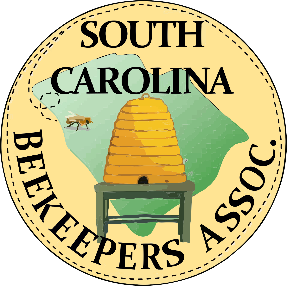 Submission Date:Project Title:Contact information Name/ Primary Investigator:Email address: Website: Phone number: Address:Please list any partners in this proposal, the partner’s role, and your relationship with them.If chosen as a recipient of an SCBA Research Grant, I agree to provide quarterly reports as specified in the Research Grant Policies present my findings to the South Carolina Beekeepers at a summer conferencecomply with all applicable local, state, and federal rules, regulations, and laws.Signature: _______________________________________________________________Date: ___________________________________________________________________Duration of Project:Projected Start Date:Projected End Date:Project Summary of 250 words or less.. A Project Summary provides a very brief (one sentence, if possible) description of your project. A Project Summary includes:A concise outline of the project’s objective, andA description of the general tasks to be completed during the project period to fulfill this goal.Project PurposeProvide The Specific Issue, Problem, Or Need That The Project Will Address (in 500 words or less)Provide a Listing of the Objectives that this Project Hopes to Achieve.  You will be required to report on each one of the objectives included here quarterly.Objective 1 Objective 2 Objective 3Objective 4 ScheduleProvide a brief timeline of activities to be completed.Please describe how you intend to measure and report on the effectiveness of the proposal.Budget SummaryBudget SummaryExpense CategoryFunds RequestedTravelEquipmentSuppliesContractualOtherDirect Costs SubtotalTotal Budget